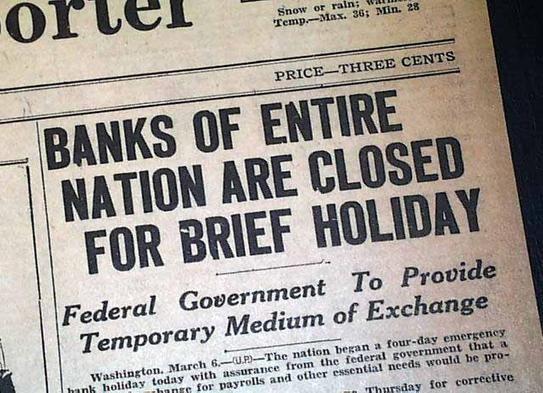 a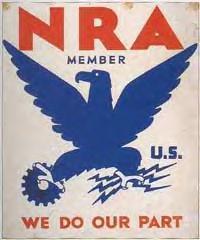 a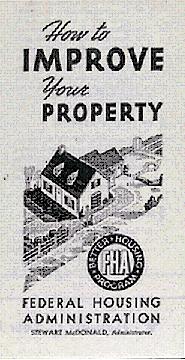 a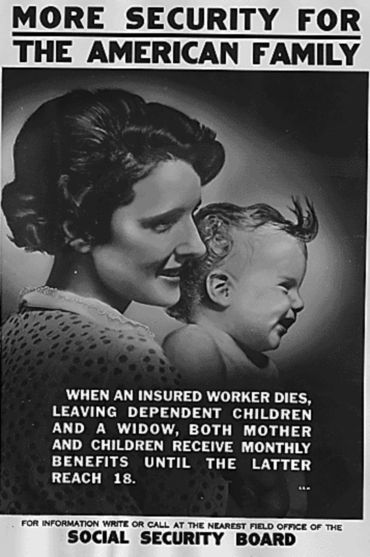 a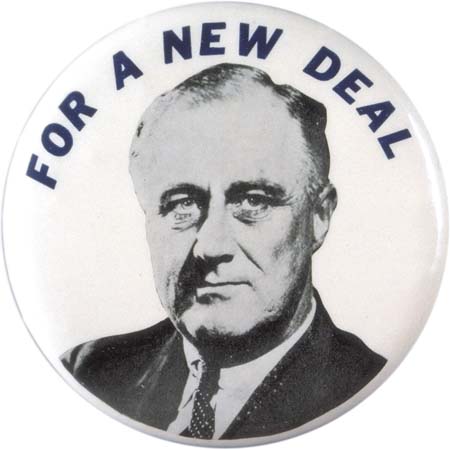 a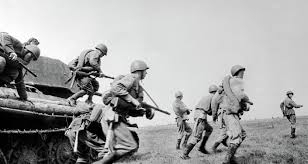 a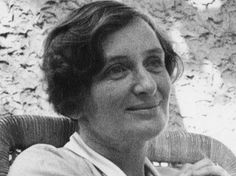 a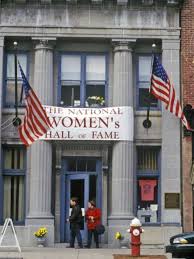 a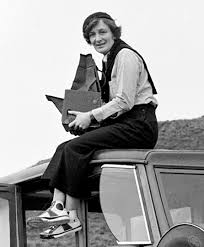 a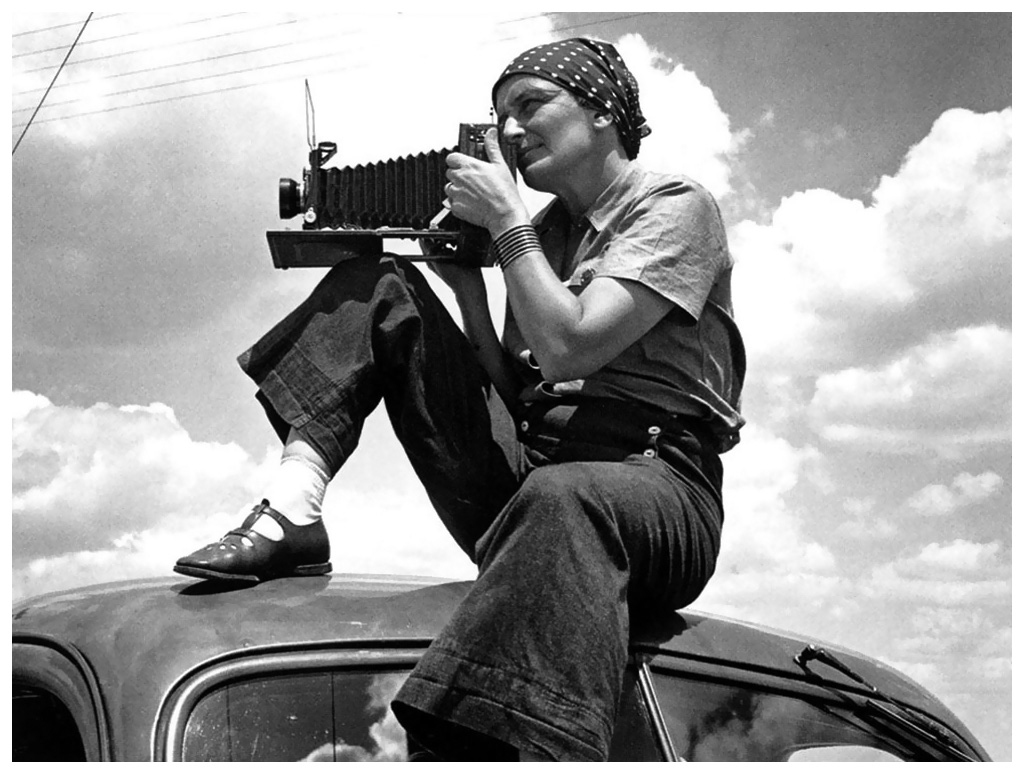 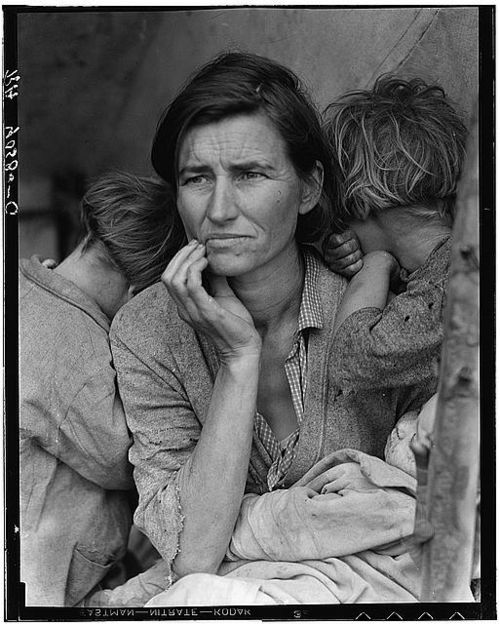 a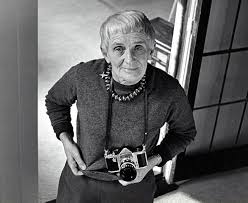 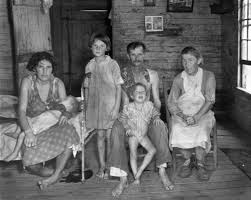 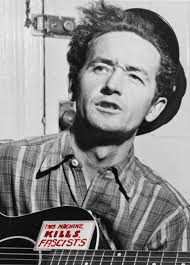 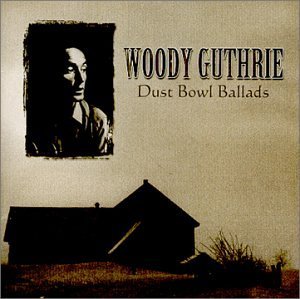 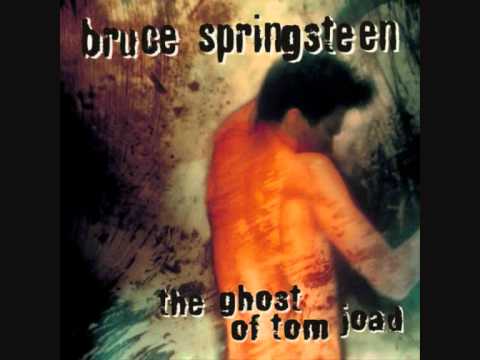 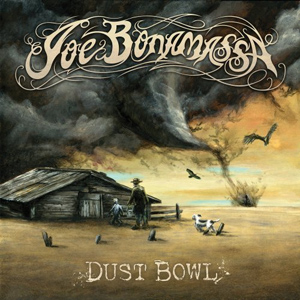 